Отчет
о выполнении муниципального заданияна 20_19_ год и на плановый период 2020_ и 2021 годовот «__30_» июня 2019 г.Наименование муниципального учрежденияНовоорского района Оренбургской области: Муниципальное бюджетное общеобразовательное учреждение «Средняя общеобразовательная школа с.Чапаевка» _____Периодичность             2  квартал 2019г. ________________(указывается в соответствии с периодичностью представленияотчета о выполнении муниципального задания, установленной в муниципальном задании)Часть 1. Сведения об оказываемых муниципальных услугахРаздел __1__1. Наименование муниципальных услуг:1.1 Реализация основных общеобразовательных программ среднего общего образования1.2. Реализация основных общеобразовательных программ  основного общего образования1.3. Реализация основных общеобразовательных программ начального  общего образования2. Уникальные номерамуниципальной услуги по базовому (отраслевому) перечню:  000000000005330241611794000301000101001101101(услуга-1.1)000000000005330241611791000301000101004101101(услуга-1.2)000000000005330241611787000301000101001101101(услуга-1.3) 3. Категории потребителей муниципальных  услуг :       дети от  6,5 до 18 лет 4. Показатели , характеризующие объем и (или) качество муниципальных услуг :4.1.Показатели , характеризующие   качество муниципальных услуг :4.2. Показатели, характеризующие объем муниципальной услуги Допустимые возможные отклонения  от установленных показателей объема  муниципальной услуги , в пределах  которых муниципальное задание считается выполненным ( процентов): до 10 %5. Нормативные правовые акты , устанавливающие размер плату (цену, тариф) либо порядок ее установления : -  имеются 6.1.Нормативно-правовые акты, регулирующие порядок оказания муниципальной услуги – имеются 6.3. Порядок информирования потенциальных  потребителей услуги:Часть 2. Прочие сведения о муниципальном задании.Основания для досрочного прекращения выполнения муниципального задания:1.1.Ликвидация , реорганизация учреждения;1.2. Истечение срока лицензии.2. Порядок контроля за выполнением муниципального задания: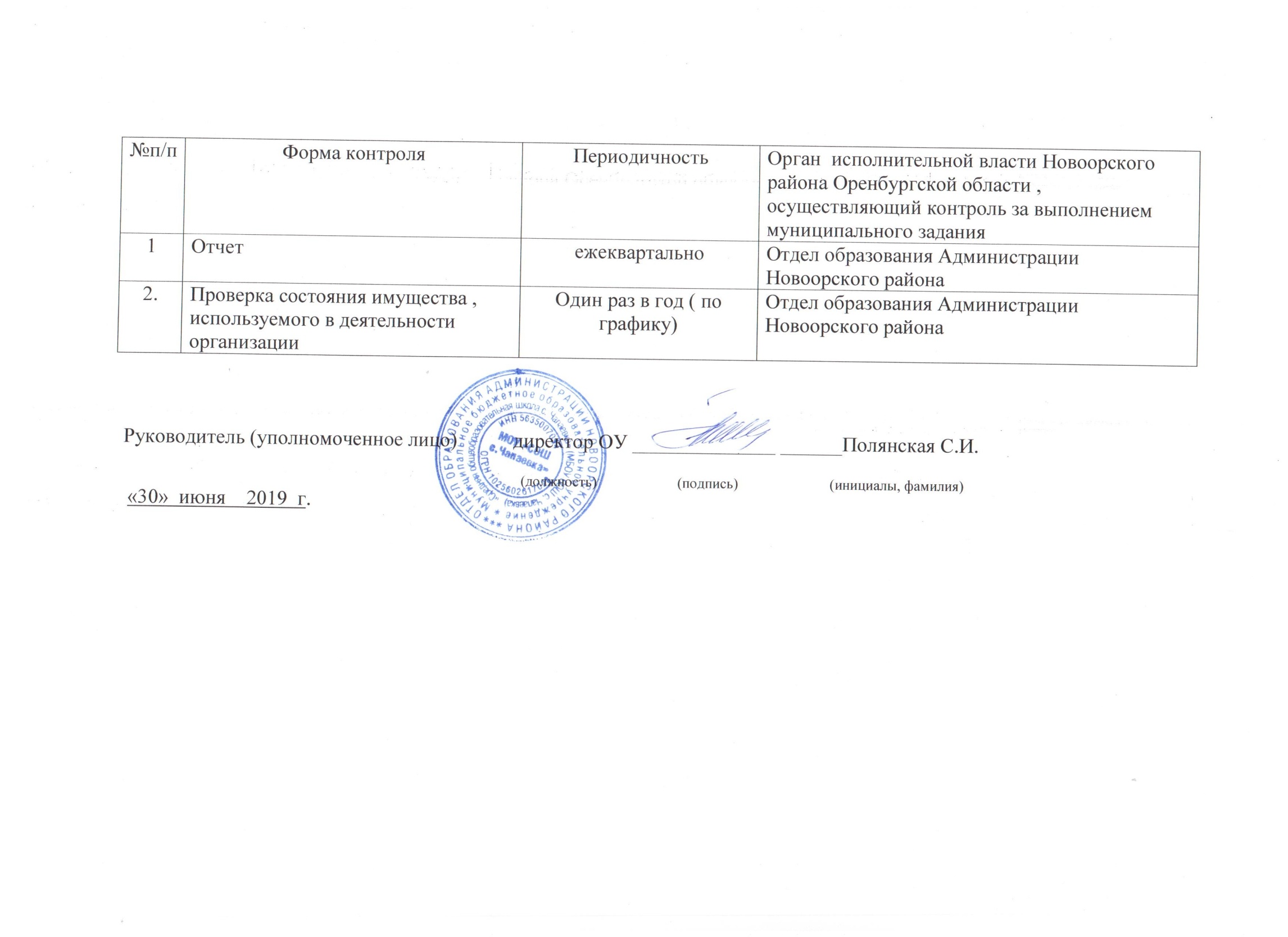 № п/пПоказатели качества муниципальной услугиПоказатели качества муниципальной услугиПоказатели качества муниципальной услугиПоказатели качества муниципальной услугиПоказатели качества муниципальной услугиПоказатели качества муниципальной услугиПоказатели качества муниципальной услуги№ п/пнаименование показателяединица измеренияутверждено в муниципальном задании на годисполнено на отчетную датудопустимое (возможное) отклонениеотклонение, превышающее допустимое (возможное) значениепричина отклонения123456781.Уровень освоения обучающимися общеобразовательной программы начального общего образования  по завершении первой ступени общего образования  %1001000  (10%)0  (10)2.Полнота реализации основной общеобразовательной программы начального общего образования %1001000  (10)0  (10)3. Уровень соответствия учебного плана ОУ требованиям федерального базисного учебного плана %1001004. Доля родителей (законных представителей) удовлетворенных условиями и качеством предоставляемой услуги %1001005. Доля своевременно устраненных ОУ нарушений , выявленных  в результате проверок органами исполнительной власти субъектов РФ , осуществляющими функции по контролю и надзору в сфере образования %100100№№Показатели объема муниципальной услуги Показатели объема муниципальной услуги Показатели объема муниципальной услуги Значение показателя объема муниципальной услуги Значение показателя объема муниципальной услуги Значение показателя объема муниципальной услуги Среднегодовой размер платы(цена, тариф)Среднегодовой размер платы(цена, тариф)Среднегодовой размер платы(цена, тариф)Среднегодовой размер платы(цена, тариф)1.1.1Наименование показателя Наименование показателя Единица измерения 2019 год (очередной финансовый год)2019 год (очередной финансовый год)2020 год (1-год планового периода)2021 год (2 год планового периода)2021 год (2 год планового периода)1.Реализация ООП НООРеализация ООП НООЧел. 2525303030.2.Реализация ООП ОООРеализация ООП ОООчел33333535353.Реализация ООП СООРеализация ООП СООчел22000№Способ информированияСостав размещаемой информации Частота обновления информации1.Официальный сайт сети интернет Информация об образовательной организации и объемах предоставления услуг, официальные и иные документы деятельности ОУВ течение 30 дней со дня внесения соответствующих изменений 2.Информационные стенды Официальные и иные документы о деятельности ОУЕжеквартально 3.Родительские собрания Информация о результатах контроля над выполнением муниципального задания 1 раз в четверть 